Witam Was po małej przerwie. Dzisiaj zachęcam do wykonania pracy w ramach akcji „Słowa mają moc…”. W akcji tej wezmą udział uczniowie całej szkoły. Dobrym słowem, drobnym gestem możemy wywołać uśmiech na czyjejś twarzy, sprawić, że dzień, tydzień czy miesiąc staną się lepsze. A przecież jeszcze tych dni i tygodni przed nami…Zatem do dzieła! Pomóżmy sobie nawzajem robiąc zdjęcie z jednym z proponowanych haseł. Możecie też wymyślić swoje!  Narysujcie lub wydrukujcie – ważne, żeby było czytelne i wyraźne. Zdjęcie wyślijcie do mnie na adres olga.kanadys@op.pl lub na Messengera. Powstanie z tego plakat motywujący nas do walki z koronawirusem.Poniżej macie przykład tego jak to mniej więcej będzie wyglądać. 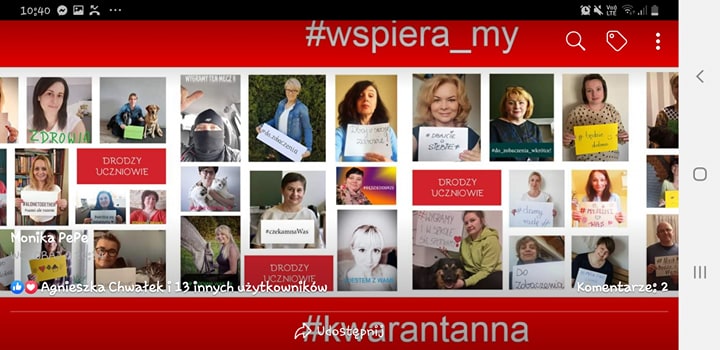 Poza tym róbcie fotki i filmiki z tego jak się uczycie, odpoczywacie, co robicie w wolnym czasie, zdjęcia i filmiki mogą być na poważnie i na wesoło -  śmieszne, zwariowane, zmontuje się z tego niezły film ;) Pan Marcin już pracuje nad scenariuszem. Pozdrawiam Was serdecznie! Ps. Teraz możecie zagrać ;)Jestem z WamiTrzymajcie sięWszystko będzie dobrzeDbajcie o siebieDużo zdrowiaDo zobaczeniaMyślami z WamiPrzetrzymamy!Wygramy – w szkole się spotkamyUważaj na siebieNie jesteś samBądź odpowiedzialnyDbaj o swoje zdrowieDamy radę!Tęsknię za WamiWytrwamy!